План-конспект урока английского языка в 9 классе по теме «В магазине одежды»Учитель: Романовская Антонина СергеевнаДата проведения урока: 10.12.2021 г. Theme: “Can you give me another pair?”The aim of the lesson: at the end of the lesson the students will be able to describe items of clothing and use the pronouns “another”, “other”, “the other”, “the others”.WILF: you will- Be able to present and practise vocabulary;                       - Be able to develop listening, reading and speaking skills;                         - Be able to talk about clothes, shopping, fashion in real life.Lesson plan 1 Организационно-мотивационный этап (3 мин)Good morning, students. Glad to see you all. How are you? Masha, you look wonderful today! Denis, I like your new shirt, it suits you perfectly!... (pupils compliment each other)2 Целеполагание (2 мин)I’d like to tell you that clothes and fashion are always among the most interesting topics to talk about. Women and girls are very interesting in fashion. But men and boys also like wearing nice modern clothes, boots or shoes. So fashion problems can excite and interest everybody. We wear different clothes for different activities. “Everything is good in its season” the proverb says. But what clothes have you got in your wardrobes? Are clothes important for you? Do you often buy clothes? Who helps you to choose new clothes? Do you follow fashion? Who is more interested in fashion: boys or girls? What clothes do you have in your wardrobes? What do people need clothes for?      So, today we are going to speak about choosing clothes, we’ll visit the shop and buy something nice, we’ll use pronouns another, other(s), the other, the other(s) while at the shop. No objections? https://cloud.mail.ru/public/XCVh/BXEqzXP8c3 Актуализация знаний (5 мин)Speaking activity. Checking homework.Let’s go on speaking about the clothes you like. At home you described your favourite outfit from your wardrobe. So let’s listen to your descriptions. (ex. 4, lesson 1)4 Операционно - познавательный этап (15 мин)Vocabulary presentation 1.Please, answer my questions about fashion. There are many words connected with the word SHOP or SHOPPING. Your task is to match the word combinations with their definitions. Match the word combination with their definitions: Well, to discuss this matter we need some words. Look at your worksheets, try to remember as many word connected with the topic as you can. You can do it in pairs. You’ve got 2-3 minutes.Verbs (глаголы): to wear                                    Materials(материалы): silk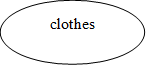                                                 areTypes(типы): sport clothes,                                 Adjectives(прилагательные): nice,         Listening activitiesWe are going to listen to the conversation of a shop-assistant and a customer at the shop. https://cloud.mail.ru/public/Edg3/uoApTi249Reading activityNow let’s read these dialogues and match them with the pictures. (ex. 1, p 92)Grammar activities  Which sentences with the above pronouns in the dialogue mean the following (see ex. 1) Now read the rule (p. 280-281) check your answers. https://cloud.mail.ru/public/dR9k/G3VHWTFGhComplete the dialogue with the pronouns Ex.2a, p. 94… then listen and check. Role-play the dialogue.  https://cloud.mail.ru/public/3diA/XFE1L9TrURelaxationI’m sure you are tired after the hard work.  Let’ sing the song by Elvis Presley - Blue Suede Shoes and relax… https://cloud.mail.ru/public/Rseo/rZ4GG6Rc3What is your favourite piece of clothes?5     Операционно-деятельностный этап (19 мин)Speaking activity.Work in pairs. Act out the dialogue “At the shop”. Use the pictures and the words “another”, “other”, “the other”, “the others”. (ex.2b p.95)6     Рефлексивно-оценочный этап (3 мин)Thank you for your work. Now let’s sum up everything we’ve learned today.Finish the sentences:Today we’ve discussed …Now I know …I can …   7 Информация о домашнем задании (1 мин)I’m sure it will be easy for you to do Ex.4, p.96. Fill in the correct word.Shop assistant                               A list of things to buyShop list                                        Are clothes for everyday lifeShopping centre                            Is a person who works in a shopA bargain a place with many shops, outside or indoorsCasual clothesIs something at a very good price